Qualificatifs de jugement pour les Chihuahuas:  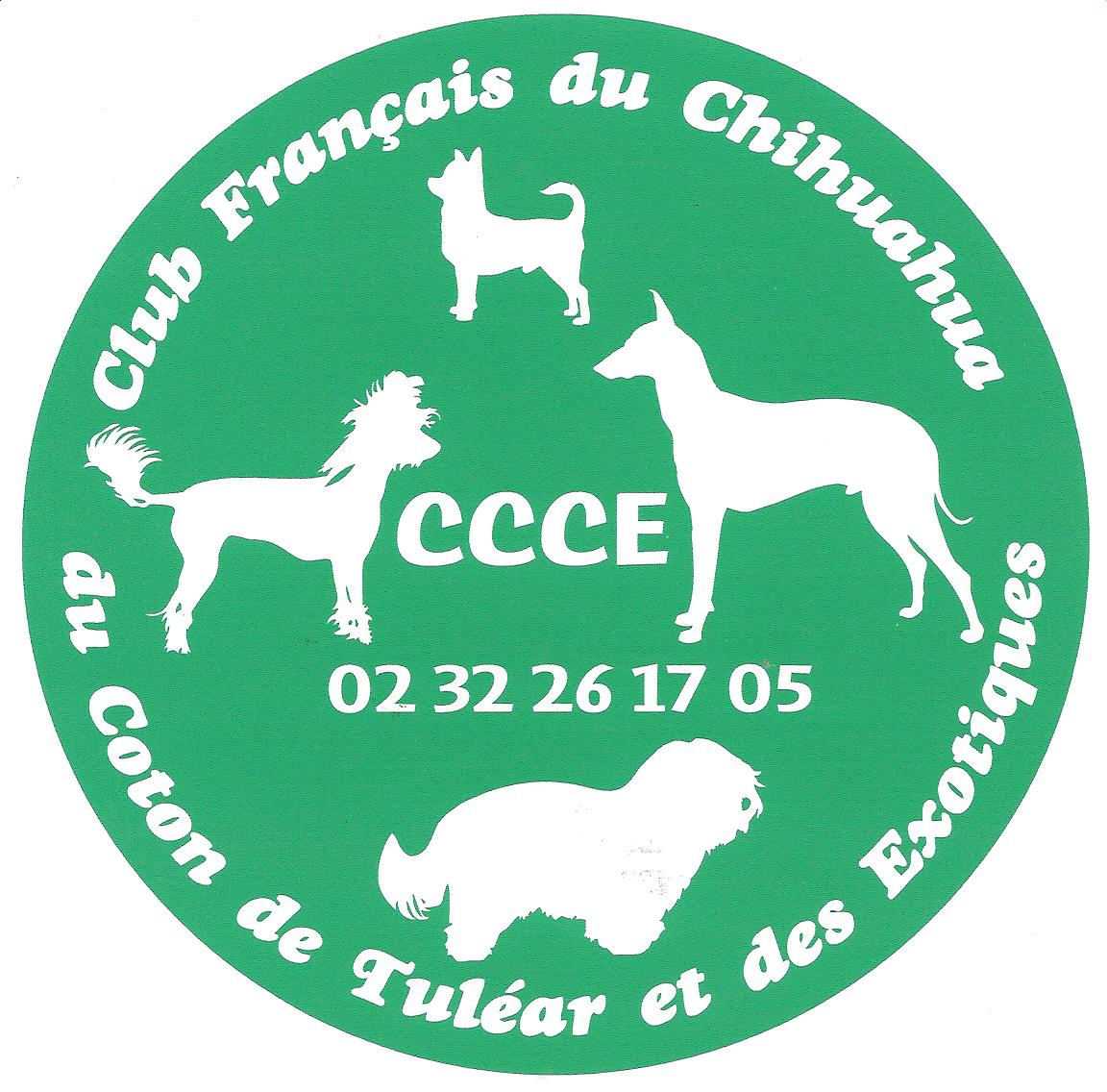 Pour obtenir un exc , un TB ou un Bon, il faudra avoir une majorité de critères correspondant au qualificatifTête :Exc  = Tête bien pommée, chanfrein court, stop large et bien marqué. Fontanelle fermée, Oreilles bien positionnées et bien portées et l’extrémité  légèrement arrondieTrès Bon = Tête assez en pomme, manque un peu de front, manque de stop, petite fontanelle, bon rapport du chanfrein/crâne, oreilles bien positionnées et bien portées. Bon  = manque de pomme, chanfrein fuyant avec un stop peu marqué, grande fontanelle ouverte, oreilles pointues.Yeux :    Exc = Grands, arrondis, très expressifs, pas saillants, parfaitement foncésTrès Bon = Petits, arrondis, expressifs, pas saillants, parfaitement foncésBon = Yeux petits, forme ovale, manque d’expression, légèrement saillants ou saillants, couleur claire.Dentition : Exc =Articulé en ciseaux ou en pince 6/6 - Très Bon = Articulé en ciseaux ou en pinces avec un manque de dents. Bon = manque + de 3 dents  Défaut =  prognathismeCorps : Exc = Compact et bien construit, ligne de dessus droite, garrot peu marqué, dos court et ferme, poitrine large et bien descendue, ligne de dessous bien dessinée. Queue bien insérée.  Très bonne forme de poitrine, coudes bien au corps. Poil : Exc nature + condition.Très bon = Assez compact et bien construit, ligne de dos légèrement voussée, corps assez long, poitrine bien descendue, ligne de dessous bien dessinée.  Queue bien inséréeBon  = Non  compact, ossature légère,  dos long, poitrine pas assez descendue, queue insérée bas et courte,  poil : mauvaise nature ou pas en condition. Pieds panards. Poil : Exc = Exc nature + condition.  Très Bon = Poil pas en condition  Bon : mauvaise nature ou pas en conditionDémarche :Exc = Allures énergiques et actives avec une bonne extension des antérieurs et une bonne poussée des postérieurs, bien en ligne. Queue bien portée sur la ligne du dos.Très Bon = Allures assez énergiques, ne marche pas en ligne, queue pas assez sur la ligne de dos.Bon = Allures non énergiques, pas en ligne, serre à l’arrière ou sort les coudes, queue non relevée ou trop retournée sur le dos ou sur le côté. Un chien ayant obtenu un insuffisant : = 1 point de non confirmation  au minimum.